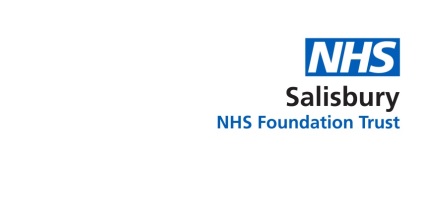 Complaint Investigation Checklist and Action PlanPlease return this checklist to PALS with your draft response to assure the Chief Executive that the following criteria have been met.Complaint Number:				Investigating Manager:  Upheld            Not upheld            Partially upheld   (If all the complaint is well founded it is upheld, if some of the complaint is well founded it is partially upheld, if nothing is founded it is not upheld)Risk GradingStaff InvolvedCodes for Staff RolePTO for action planAction PlanNo action is appropriate for this complaint  orPatient EngagementPatient EngagementYesNoN/A1Did you contact the complainant to clarify their concerns and explain the process?2Did you offer to meet with the complainant?InvestigationInvestigation1Where appropriate have statements been taken from staff concerned? (If so, they must be sent to PALS or attached to Datix Web)2If the complaint is about a matter of clinical judgement, has the response been agreed by the clinician or a more senior clinician?3Has your investigation file been sent to PALS for inclusion in the main complaint file or attached to Datix Web? (statements, emails complaint investigation checklist and action plan etc)Likelihood of reoccurrenceConsequenceWill undoubtedly recur, possibly frequentlyNoneWill probably recur, but is not a persistent issueMinorMay recur occasionallyModerateDo not expect it to happen again but it is possibleMajorCannot believe that this will ever happen againCatastrophicStaff Name and GradeStaff Role in Complaint (see below)ADVICE	Asked for adviceEXAM   	Doctor who examined patientASSIST	Assisted in incidentFORINF	For information onlyCARE		InvolvedINVES		Investigating managerCOM		Involved in complaintSTAFFE	Staff affectedCONS		Under their careWITN		Witness ActionLessons learnedResponsibilityBy whenComplete Y/NEvidence to demonstrate actions have been taken